12과 이세상(지구)의 마지막 사건들 2024년 6월 22일마지막 위기를 위한 준비:말씀을 따라 삶.마지막 때 사탄은 진짜 기적을 행하고 반박할 수 없을 정도로 교묘한 속임수를 사용하도록 허락될 것입니다 (계 13:13-14; 마 24:24).오직 성령님께서 가르쳐 주신 성경말씀에 대한 온전한 지식만이 우리를 진리 안에 굳게 설 수 있게 할 것입니다(벧후. 1:19-21).이마에 인(도장)을 받음.하나님의 인(도장)의 세 가지 특징은:성령님께서 모든 시대를 살던 믿는 사람들의 구원을 인증해 주셨습니다 (엡 4:30).이기는 사람들은 하나님의 이름과 그분의 성품을 가지고 있습니다 (계. 14:1; 22:4).구별할 수 있는 표시들입니다 (계. 9:4; 겔. 9:4).하나님은 자신을 경배하는 사람들을 구별하는 표로 십계명 중 하나에 인을 찍으셨습니다(겔 20:20).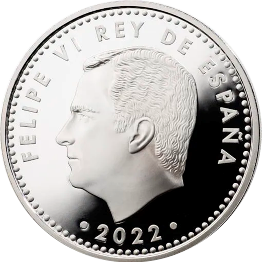 인, 표시 또는 도장은 이마나 손에 받을 수 있습니다. 믿는 사람들은 이마에 인을 받지만, 믿지 않는 사람들은 이마나 손에 받을 것입니다(계 13:16). 이 차이점은 무엇입니까?이마: (스스로 생각하고 선택함) 우리가 예배 드리는 분을 믿음이익 (자신의 손해나 이익을 따짐) 우리가 예배 드리는 분을 믿음우리가 예배 드리는 분을 믿음).진정한 예배.짐승의 표를 받지 않는 사람들은 사거나 팔 권리를 빼앗기고 죽음의 위협을 받습니다 (계. 13:15-17). 반면, 짐슴의 표를 받으면 마지막 재앙과 “둘째 죽음”을 겪겨되며 영생을 잏어버립니다 (계. 16:2; 14:9-11; 20:4, 13-15).그러면 짐승의 표는 무엇일까요? 칩, 바코드, 아니면 일종의 물리적인 통제일까요?성경은 예배 드리는 날을 바꾸셨다는 말씀이 없기 때문에 일요일을 예배의 날로 따르는 것은 그 날을 바꾼 교회(666으로 상징됨)의 권위를 인정하는 것입니다.그러면 우리는 누구의 권위를 인정해야 합니까? 사람이 만든 기관입니까, 아니면 하나님의 말씀에 분명히 나타난 하나님의 권위입니까?하늘로부터 받는 능력:늦은비.선지자 요엘은 성령님께서 역사하시는 것을 비로 비유했습니다 (요엘 2:23, 28). 그리고 베드로는 오순절에 이 요엘의 비유를 연설 중에 사용했습니다 (행 2:14-17).초기 교회가 성령님의 (이른)비로 시작되었듯이, 마지막 복음이 전파되는 마지막 추수도 늦은 비가 온 후에 시작될 것입니다. 성령님께서 그 능력을 마지막 세상을 사는 믿는 사람들에게 부어 주실 것입니다 (계 18:1).복음을 전함.성령님께서 “하나님의 계명과 예수님의 믿음을 지키”(계 14:12)고, 심판이 곧 시작됨을 경고하고, 창조주 하나님을 경배하라는 복음을 선포하고 있던 신실한 사람들에게 강한 능력으로 역사하실 것입니다. (계 14:6-7).이 기별을 들은 모든 이 세상 사람들은 늦은 비의 능력을 받고 하나님의 인을 받던 지 아니면 짐승의 표를 받던 지(계 14:9-11) 둘 중 하나를 선택해야만 할 것입니다).많은 사람들이 목소리를 내어 마지막 기별을 전할 것이고, 많은 사람들이 끝까지 충실할 것을 결심할 것입니다.인(도장)을 구성하는 것들예: 유로 (스페인)안식일
(출 20:8-11)이름필립 6세여호와자격(권위)왕창조주 하나님국토스페인하늘, 땅, 바다